Group:	Edmonton Scout Group		Section: 					Activity Date: 					Activity/ Situation: 	FISHING		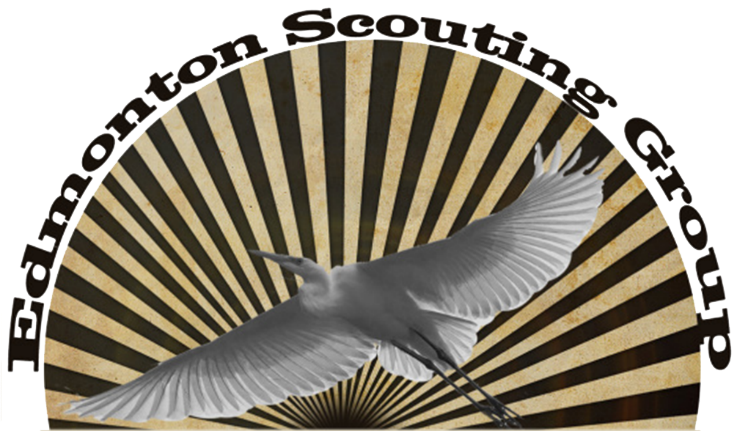 AnalysisAnalysisAnalysisAnalysisDescriptionDescriptionDescriptionDescriptionDescriptionRISKList accident, injury, other forms of loss(List the accidents/injuries and other forms of loss that you don’t want to happen on your activity)Tripping, falling, cuts, scrapes, bumps, bruises, dehydration, hooking parts of the body, drowning, falling in water, sunburn(List the accidents/injuries and other forms of loss that you don’t want to happen on your activity)Tripping, falling, cuts, scrapes, bumps, bruises, dehydration, hooking parts of the body, drowning, falling in water, sunburn(List the accidents/injuries and other forms of loss that you don’t want to happen on your activity)Tripping, falling, cuts, scrapes, bumps, bruises, dehydration, hooking parts of the body, drowning, falling in water, sunburn(List the accidents/injuries and other forms of loss that you don’t want to happen on your activity)Tripping, falling, cuts, scrapes, bumps, bruises, dehydration, hooking parts of the body, drowning, falling in water, sunburn(List the accidents/injuries and other forms of loss that you don’t want to happen on your activity)Tripping, falling, cuts, scrapes, bumps, bruises, dehydration, hooking parts of the body, drowning, falling in water, sunburn(List the accidents/injuries and other forms of loss that you don’t want to happen on your activity)Tripping, falling, cuts, scrapes, bumps, bruises, dehydration, hooking parts of the body, drowning, falling in water, sunburn(List the accidents/injuries and other forms of loss that you don’t want to happen on your activity)Tripping, falling, cuts, scrapes, bumps, bruises, dehydration, hooking parts of the body, drowning, falling in water, sunburnPEOPLEPEOPLEPEOPLEEQUIPMENTENVIRONMENTENVIRONMENTENVIRONMENTCASUAL FACTORSCASUAL FACTORSList hazards, perils, dangersList hazards, perils, dangersNot having suitable clothing, using equipment incorrectly, shenanigans on the wharf, lack of supervision using the equipmentNot having suitable clothing, using equipment incorrectly, shenanigans on the wharf, lack of supervision using the equipmentNot having suitable clothing, using equipment incorrectly, shenanigans on the wharf, lack of supervision using the equipmentDamaged lifejackets, unfamiliar fishing equipment, Water environment, Unfamiliar wharf, large group of youth members in a small area with fishing gear.Water environment, Unfamiliar wharf, large group of youth members in a small area with fishing gear.Water environment, Unfamiliar wharf, large group of youth members in a small area with fishing gear.STRATERGIESMANAGEMENTSTRATERGIESMANAGEMENTNormal  OperationNormal  OperationEnsure adequate safety instructions are given, make sure enough leaders/ adult helpers are present, check life jackets prior to the session, ensure appropriate clothing is worn, ensure youth members bring water bottles/ snacks, monitor weather on the day and check prior to session, have experienced ‘baiter’ and ‘hook remover’ on hand.Ensure adequate safety instructions are given, make sure enough leaders/ adult helpers are present, check life jackets prior to the session, ensure appropriate clothing is worn, ensure youth members bring water bottles/ snacks, monitor weather on the day and check prior to session, have experienced ‘baiter’ and ‘hook remover’ on hand.Ensure adequate safety instructions are given, make sure enough leaders/ adult helpers are present, check life jackets prior to the session, ensure appropriate clothing is worn, ensure youth members bring water bottles/ snacks, monitor weather on the day and check prior to session, have experienced ‘baiter’ and ‘hook remover’ on hand.Ensure adequate safety instructions are given, make sure enough leaders/ adult helpers are present, check life jackets prior to the session, ensure appropriate clothing is worn, ensure youth members bring water bottles/ snacks, monitor weather on the day and check prior to session, have experienced ‘baiter’ and ‘hook remover’ on hand.Ensure adequate safety instructions are given, make sure enough leaders/ adult helpers are present, check life jackets prior to the session, ensure appropriate clothing is worn, ensure youth members bring water bottles/ snacks, monitor weather on the day and check prior to session, have experienced ‘baiter’ and ‘hook remover’ on hand.RISK RISK Emergency SituationsEmergency SituationsStop activity, assess situation, administer first aid – if required, call emergency services – if necessary, notify Zone Leader/ Zone Section Leader and parents, notify contact person for activity. Call 0508SCOUTHELP (726 884 357) if necessary. Stop activity, assess situation, administer first aid – if required, call emergency services – if necessary, notify Zone Leader/ Zone Section Leader and parents, notify contact person for activity. Call 0508SCOUTHELP (726 884 357) if necessary. Stop activity, assess situation, administer first aid – if required, call emergency services – if necessary, notify Zone Leader/ Zone Section Leader and parents, notify contact person for activity. Call 0508SCOUTHELP (726 884 357) if necessary. Stop activity, assess situation, administer first aid – if required, call emergency services – if necessary, notify Zone Leader/ Zone Section Leader and parents, notify contact person for activity. Call 0508SCOUTHELP (726 884 357) if necessary. Stop activity, assess situation, administer first aid – if required, call emergency services – if necessary, notify Zone Leader/ Zone Section Leader and parents, notify contact person for activity. Call 0508SCOUTHELP (726 884 357) if necessary. LEADER SKILLS REQ.LEADER SKILLS REQ.Be able to manage a group of youth members, able to follow  activity plan, able to monitor for any unsafe situation arising during the session, knowledge of area and fishingBe able to manage a group of youth members, able to follow  activity plan, able to monitor for any unsafe situation arising during the session, knowledge of area and fishingBe able to manage a group of youth members, able to follow  activity plan, able to monitor for any unsafe situation arising during the session, knowledge of area and fishingBe able to manage a group of youth members, able to follow  activity plan, able to monitor for any unsafe situation arising during the session, knowledge of area and fishingBe able to manage a group of youth members, able to follow  activity plan, able to monitor for any unsafe situation arising during the session, knowledge of area and fishingDecisionDecisionAccept [ ]         Reject [ ]Accept [ ]         Reject [ ]Accept [ ]         Reject [ ]Accept [ ]         Reject [ ]Accept [ ]         Reject [ ]Form completed by: Form completed by: Form completed by: Form completed by: Form completed by: 